第５号様式の２（第４条関係）美容所開設者地位承継届出書(譲渡用)年　　月　　日　　　　　久留米市保健所長　宛て届出者　住所　　　　　　　　　　　　　　　氏名　　　　　　　　　　　　　　　年　　月　　日生　　電話番号　　　　　　　　　　　　（法人にあっては、その名称、所在地及び代表者の氏名）　譲渡により開設者の地位を承継したので、美容師法第１２条の２第２項の規定により関係書類を添えて、次のとおり届け出ます。　１　営業を譲渡した者の住所　　　　　　　　　　　　氏名（法人にあっては、その名称、所在地及び代表者の氏名）　２　譲渡の年月日　　　　　　　年　　月　　日　３　美容所の名称　　　　　　　所在地　添付書類　　１　営業の譲渡が行われたことを証する書類　　２　届出者が外国人の場合は、住民票の写し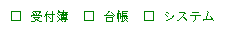 №担当者